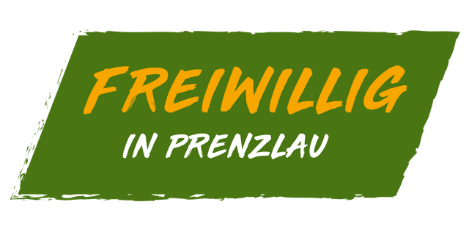 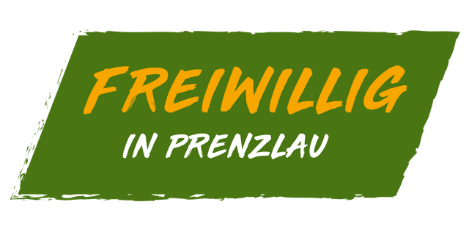 Wir suchen Freiwillige für die folgende Tätigkeit
Bitte füllen Sie für jede Tätigkeit einen gesonderten Fragen aus.Name Ihrer Einrichtung / Organisation / Initiative / Ihres Vereins: Informationen zu Ihrem Engagement-AngebotBitte wählen Sie eine aussagekräftige Überschrift, z.B. Mit Kindern musizieren, Fahrdienste für hilfebedürftige Personen.Bezeichnung der Tätigkeit: Ab wann ist ihr Angebot gültig? (Datum für Veröffentlichung) Einsatzort Bitte übernehmen Sie unsere Adress- und Kontaktdaten aus dem Fragebogen „Einsatzstellen“.Falls abweichend vom Fragebogen Einsatzstellen bitte ausfüllenStraße & Hausnr: PLZ: Ort: KontaktmöglichkeitenTragen Sie bitte ggf. Ansprechpartner*innen für die Freiwilligen vor Ort ein, die den Einsatz koordinieren oder die Anleitung gewährleisten. (Sollte der/die Ansprechpartner*in der Einrichtung (s. Fragebogen Einsatzstellen) dieselbe Person sein, brauchen Sie die Angaben an dieser Stelle nicht zu wiederholen) Geben Sie mindestens eine Telefon- oder Mobilnummer an, damit Freiwillige Sie kontaktieren können.Ansprechpartner*in Anrede:  Titel: Vorname, Nachname: Tel: 	Mobil: 	Fax:  E-Mail-Adresse: Internetseite: Social Media: (Bitte geben Sie die vollständige www-Adresse Ihres Accounts ein) Sprech- / Öffnungszeiten: Weitere Ansprechpartner*innenGeben Sie hier ggf. weitere Personen mit Telefonnummer und E-Mail-Adresse an.Beschreibung des Engagement-AngebotesBitte geben Sie hier einen Text ein, der deutlich macht, welche Tätigkeiten auf die Ehrenamtlichen zukommen und was an der Tätigkeit attraktiv ist. Dieser Text wird auch für das Empfehlungsschreiben benutzt, welches wir den Freiwilligen zur Hand geben, wenn sie sich für das Angebot interessieren. Beschreibung max. 1500 Zeichen bitte hier einfügen:Klassifizierung des Engagement-Angebotes
Um welche Art von Engagement handelt es sich?
 BFD, IFD, Freiwilligendienste etc.  Ortsunabhängig / von zu Hause aus / Online-Volunteering Regelmäßiges Engagement Selbstorganisiertes Engagement / Projektentwicklung Superdringend! Tageseinsatz / Kurzzeit-Engagement / Event-VolunteeringHandlungsfelder In welchen Handlungsfeldern erfolgt der Einsatz? (Mehrfachauswahl möglich) Büro und Organisation  Engagiert für Integration Gesundheit / Krankheit Handwerkliches & Praktisches Kinder & Jugend Kultur & Kreatives Lern- und Leseförderung Menschen mit Behinderung Natur, Umwelt & Tiere Öffentlichkeitsarbeit & Digitales Patenschaften & Mentoring Rettungswesen & Katastrophenschutz Senioren – Leben im Alter Soziales & Beratung Sport, Freizeit & Nachbarschaft Ergänzende Informationen: KenntnisseWelche Kenntnisse / Fertigkeiten werden benötigt oder gewünscht? (Mehrfachauswahl möglich) fit für Computer & Digitales Freude am Texten & Schreiben Fundraising & Spendenakquise grüner Daumen gute*r Zuhörer*in handwerkliches Geschick Kochen & Backen, Hauswirtschaft künstlerisch & kreativ Lesebegeisterung Lust auf Team & Gruppe Musik & Instrumente Öffentlichkeitsarbeit Ökologie & Nachhaltigkeit Organisationstalent pädagogische Erfahrungen soziale Ader Spaß an Fotografie & Film Spaß an Verkauf & Ladendienst Sportbegeisterung Sprache(n) Ergänzende Informationen: SprachenWelche Sprachen werden in Ihrer Organisation gesprochen? (Mehrfachauswahl möglich) Afghanische Sprache Afrikanische Sprache Albanisch Arabisch Auch mit wenig Deutschkenntnissen Dari Englisch Farsi Französisch Italienisch Kurdisch Persisch Polnisch Romanes Russisch Somali Spanisch Türkisch Vietnamesisch Ergänzende Informationen: Orte und OrtsteileWo findet das Angebot statt? (Mehrfachauswahl möglich) Prenzlau überall verschiedene Einsatzorte von zu Hause aus Amt Brüssow Amt Gramzow Gemeinde Nordwestuckermark Gemeinde Uckerland Prenzlau Ortsteil Alexanderhof Prenzlau Ortsteil Blindow Prenzlau Ortsteil Dauer Prenzlau Ortsteil Dedelow Prenzlau Ortsteil Klinkow Prenzlau Ortsteil Schönwerder Prenzlau Ortsteil Seelübbe Ergänzende Informationen: BarrierefreiheitInwiefern ist der Einsatzort barrierefrei? (Mehrfachauswahl möglich) Barrierefrei für Menschen mit Hörbehinderung / Gehörlosigkeit Barrierefrei für Menschen mit Lernschwierigkeiten Barrierefrei für Menschen mit Sehbehinderung / Blindheit Barrierefrei für Rollstuhlfahrer*innen Für Menschen mit wenig / keinen Deutschkenntnissen geeignet Ergänzende Informationen: Zeitlicher RahmenIn welchem zeitlichen Rahmen erfolgt der Einsatz für Freiwillige? (Mehrfachauswahl möglich) #Engagement-Tipps während Corona 2 – 5 Stunden wöchentlich abends am Wochenende möglich bis 2 Stunden wöchentlich mehr als 5 Stunden wöchentlich nachts nur nachmittags nur vormittags Tageseinsatz zeitlich flexibel   Ergänzende Informationen: AlterBitte wählen mind. 16 Jahre mind. 18 Jahre 21 – 40 Jahre 41 – 60 Jahre 61 und älter   bis 20 Jahre ohne EinschränkungGeschlechtBitte wählen weiblich männlich ohne EinschränkungFührungszeugnisBitte wählen einfaches Führungszeugnis notwendig erweitertes Führungszeugnis notwendig Führungszeugnis notwendig nicht notwendig wünschenswertFührerscheinBitte wählen Bus-Führerschein LKW-Führerschein nicht erforderlich Personenbeförderungsschein PKW-Führerschein wünschenswertGesundheitszeugnisBitte wählen ja nein wünschenswertSonstige Anforderungen an die Freiwilligen Zeitlicher Rahmen Wann werden Ihre Freiwilligen gebraucht?Der zeitliche Rahmen beschreibt einige Informationen zum Angebot, die sich rund um das Thema Zeit drehen. Bitte geben Sie Informationen zum zeitlichen Rahmen an (Stundenanzahl pro Woche, Regelmäßigkeit, ggf. Befristung, Einsatz an bestimmten Wochentagen, …)Kurz & GUT – Ihre Angaben zu TageseinsätzenWenn das Angebot besondere Termine hat, z.B. bei TAGES-EINSÄTZEN, geben Sie diese bitte hier in die Tabelle ein. Diese werden unter TAGESEINSÄTZE aufgeführt, wo Freiwillige spontan und sporadisch mitmachen können, z.B. bei Arbeitseinsätzen im Verein, Frühjahrsputz etc.Was bieten Sie Ihren Freiwilligen?Mit welchen Angeboten können Freiwillige bei Ihnen rechnen? (Mehrfachauswahl möglich)Setzen Sie sich mit uns in Verbindung, wenn Sie keinen Versicherungsschutz gewähren können oder unsicher sind. Anerkennung für Studiengänge Anleitung durch Fachkräfte Aufwandsentschädigung Ausstattung mit Medien / Arbeitsmaterialien Dienstbesprechungen Einladung zu Festen und Feiern Erfahrungsaustausch Erstattung entstandener Kosten Fortbildung/Qualifizierungsangebote Haftpflichtversicherung kostenlose Ausflüge kostenlose Nutzung weiterer Angebote kostenlose Veranstaltungen kostenlose Verpflegung regelmäßige Informationen regelmäßiger Austausch mit den Ansprechpartner*innen Supervision Tätigkeitsnachweise Unfallversicherung Unterstützung beim Aufbau neuer Tätigkeiten Ergänzende Informationen: Foto zum VeröffentlichenBitte senden Sie uns per E-Mail eine Bilddatei (Format *.jpg oder *.png, max. 3 MB) zu, die thematisch zu Ihrem Engagement-Angebot passt. Das Bild wird später auf der Engagement-Plattform www.freiwillig-in-prenzlau.de auf Ihr Engagement-Angebot hinweisen. Mitteilungen an unsHier können Sie uns noch einige Bemerkungen, Hinweise oder Wünsche mitteilen.Datenschutz und abschließende Angaben und ErklärungenIch bin mit der Datenschutzerklärung (pdf im Anhang) einverstanden.Ich bin damit einverstanden, dass unsere Kontaktdaten im Rahmen der Vermittlungstätigkeit an Dritte (z.B. Freiwillige) weitergegeben werden.Ich bin damit einverstanden, dass unsere Kontaktdaten auf der Engagement-Plattform www.freiwillig-in-prenzlau.de sowie in der Freiwilligen-Datenbank der Aktion Mensch (www.freiwilligendatenbank.de) veröffentlicht werden.Wir sichern zu, dass es sich bei dem beschriebenen Aufgabenfeld um eine zusätzliche Tätigkeit handelt und keine Pflichtaufgaben der öffentlichen Hand übernommen werden sowie keine regulären Arbeitsplätze dadurch ersetzt werden.Wir sind darüber informiert, dass kein Anspruch auf Vermittlung von Freiwilligen durch die Freiwilligen-Agentur besteht.Wir sichern zu, der Freiwilligen-Agentur Veränderungen, die für die Beratung und Vermittlung relevant sind, unverzüglich mitzuteilen – insbesondere hinsichtlich nachgefragter oder vermittelter Freiwilliger.Ich stelle sicher, dass ich/wir über die Rechte am Bild verfügen, bzw. der Autor der Veröffentlichung des Bildes rechtsverbindlich zugestimmt hat.Sofern im Bild Einzelpersonen zu erkennen sind, haben wir deren Zustimmung zur Weitergabe und Veröffentlichung des Bildes.Ich stelle keine Bilder zur Verfügung, bei denen die beiden rechtlichen Voraussetzungen nicht gegeben sind.Ort, Datum:Unterschrift in Druckbuchstaben:Unterschrift digital (falls vorhanden)         Nr.Titel des EinsatzesDatumUhrzeit (von bis)12345